INFORME DEFINITIVO DE LA FISCALIZACIÓN DE LA CUENTA GENERAL DEL EJERCICIO 2015 DEL AYUNTAMIENTO DE LAS PALMAS DE GRAN CANARIA  En el ejercicio de la función fiscalizadora que le impone el artículo 11, apartado b) de la Ley Territorial 4/1989, de 2 de mayo, de la Audiencia de Cuentas de Canarias, y en virtud del artículo 223 del Texto Refundido de la Ley Reguladora de las Haciendas Locales, aprobado por el Real Decreto Legislativo 2/2004, de 5 marzo (en adelante, TRLRHL), en base a las cuentas anuales integrantes de la Cuenta General del EJERCICIO ECONÓMICO DE 2015, esta Audiencia de Cuentas emite el presente informe definitivo.  La Entidad ha presentado, con posterioridad al plazo legalmente establecido, la información que compone la Cuenta General por vía telemática y ajustada a los requisitos de la Instrucción de Contabilidad para la Administración Local.  En la fiscalización llevada a cabo sobre la misma se han observado los aspectos siguientes, figurando en el Anexo únicamente los incumplimientos relacionados con la coherencia interna y el contenido de las cuentas anuales, y en su caso, los relativos a la cumplimentación de la Información Adicional: A) Relación de entes dependientes de la Entidad Dependientes de la Entidad existen los Organismos Autónomos siguientes:  	‐“Instituto Municipal Deporte”   	‐“Instituto Municipal Formación y Empleo”  	‐“Agencia Local Gestora de la Energía de Las Palmas de Gran Canaria” Las Sociedades Mercantiles de capital íntegramente de la Entidad son:  	‐“Hotel Santa Catalina S.A.”   	‐“Guaguas Municipales, S.A.”  	‐“Empresa de Recaudación de Ejecutiva de Las Palmas, S.A.”  	‐“Promoción Ciudad de Las Palmas de Gran Canaria, S.A.”  	‐“Sociedad Municipal de Aparcamientos de Las Palmas de Gran Canaria, S.A.” ‐“Sociedad Municipal de Gestión Urbanística de Las Palmas de Gran Canaria, S.A.” Las fundaciones y consorcios adscritos de la Entidad son la fundación “Canaria Auditorio de Las Palmas de Gran Canaria” y el consorcio “Museo Néstor”. B) En relación con el procedimiento de aprobación de la Liquidación del Presupuesto La Liquidación del presupuesto ha sido aprobada fuera del plazo establecido en el artículo 191.3 del TRLRHL. C) En relación con el procedimiento de aprobación de la Cuenta General 1.‐ No se ha cumplido el plazo establecido para la presentación de la Cuenta General al Pleno.  2.‐ La Cuenta General ha sido aprobada por el Pleno de la Corporación fuera del plazo establecido en el artículo 212.4 del TRLRHL. D) En relación con la documentación complementaria  En la documentación complementaria de tesorería no constan las certificaciones de cada entidad bancaria de los saldos existentes en las mismas a favor de la Entidad local, referidos a fin de ejercicio, exigidos por la regla 45.3 de la Instrucción del Modelo Normal de Contabilidad Local. E) En relación con el Organismo Autónomo Instituto Municipal Deporte  El importe del apartado "Patrimonio neto al final del ejercicio corriente" no coincide no coincide con el correspondiente epígrafe del Balance. F) En relación con el Organismo Autónomo Instituto Municipal Formación y Empleo  	1.‐ El Balance presenta partidas con signo contrario a su naturaleza.  2.‐ El importe de algunos epígrafes del Balance no coincide con las partidas reflejadas en el apartado correspondiente de la Memoria.  3.‐ Las desviaciones de financiación positivas del ejercicio del Resultado presupuestario no coinciden con las reflejadas en el apartado "Información presupuestaria. Gastos con financiación afectada" de la Memoria.  4.‐ Las desviaciones de financiación negativas del ejercicio del Resultado presupuestario, no coincide con las reflejadas en el apartado "Información presupuestaria. Gastos con financiación afectada" de la Memoria. G) En relación con el Organismo Autónomo Agencia Local Gestora de la Energía de Las Palmas de Gran Canaria  Las actas de arqueo de las existencias en Caja que contiene la documentación complementaria de tesorería de la entidad no están firmadas por los responsables de la Corporación. H) En relación con el Consorcio Museo Néstor  	1.‐ En la documentación complementaria de tesorería alguna de las certificaciones de las entidades bancarias no está debidamente firmada o sellada por dicha entidad.  	2.‐ Las actas de arqueo de las existencias en Caja que contiene la documentación complementaria de tesorería de la entidad no están firmadas por los responsables de la Corporación. I) En relación con la Sociedad Mercantil Sociedad Municipal de Gestión Urbanística de Las Palmas de Gran Canaria, S.A.  	El importe del patrimonio neto del ejercicio X‐1 del Balance, no coincide con  importe del saldo al final del ejercicio X‐1 del Estado de cambios en el patrimonio neto.  ANÁLISIS DE INDICADORES  	A) INDICADORES PRESUPUESTARIOS  A continuación se realiza un análisis de la evolución en cinco ejercicios de siete indicadores presupuestarios relevantes. 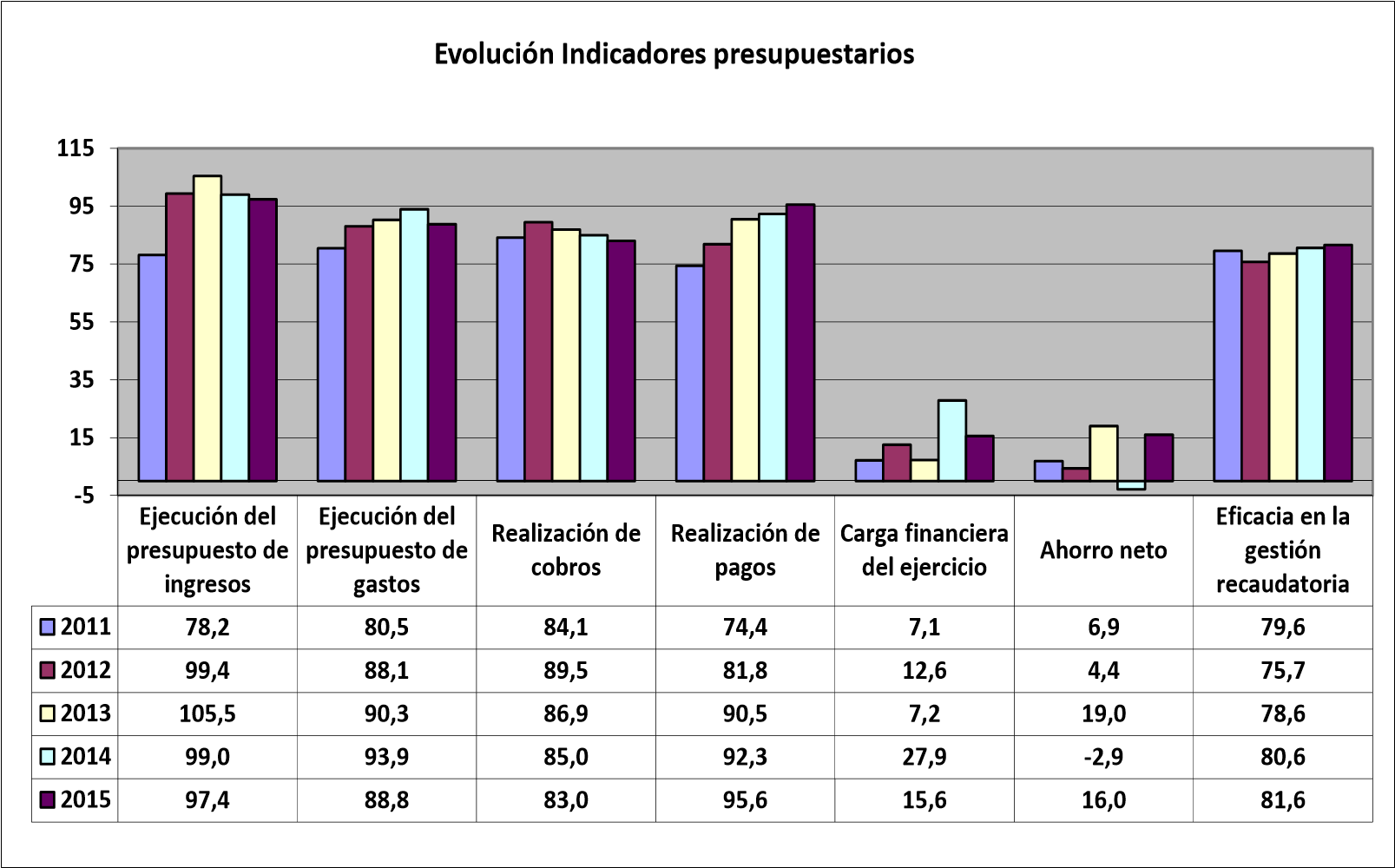  Ejecución del presupuesto de ingresos El índice de ejecución de ingresos mide el porcentaje de las previsiones definitivas de ingresos que han dado lugar al reconocimiento contable de derechos liquidados. Se debe tener en cuenta que, en el caso de las modificaciones de crédito financiadas con el Remanente de tesorería para gastos generales o Excesos de Financiación Afectada, estas fuentes de financiación no figuran como derechos reconocidos, lo que sesga este indicador. Valores para este índice mayores al 90 % se consideran satisfactorios; en cambio, valores inferiores alertan sobre la formulación de unas previsiones excesivas de ingresos. En la evolución de este indicador en los ejercicios analizados se observa un aumento de 19,2 puntos porcentuales. Ejecución del presupuesto de gastos El índice de ejecución de gastos expresa el porcentaje que suponen las obligaciones reconocidas con cargo al presupuesto de gastos del ejercicio corriente en relación con el volumen de créditos definitivos. El índice de ejecución de gastos, que nos muestra el grado en que los créditos definitivos han dado lugar al reconocimiento de obligaciones, también ha de alcanzar valores superiores al 80 %. En la evolución de este indicador en los ejercicios analizados se observa un aumento de 8,3 puntos porcentuales. Realización de cobros El índice de cumplimiento de los cobros refleja el porcentaje de derechos liquidados con cargo al presupuesto corriente que han sido cobrados durante el ejercicio presupuestario. Este indicador mide, por lo tanto, la capacidad de la Entidad Pública para transformar en liquidez los derechos de cobro liquidados y vencidos, es decir, el ritmo de cobro. En principio, parece deseable que el valor del índice supere el 80 %, lo que supondría una razonable conversión en liquidez de los derechos de cobro liquidados. No se observan cambios significativos en la evolución de este indicador en los ejercicios analizados. Realización de pagos El índice de cumplimiento de pago de los gastos refleja el porcentaje de obligaciones reconocidas durante el ejercicio con cargo al presupuesto corriente que han sido pagadas durante el mismo. Valores para este índice entre el 80 % y el 90 % se consideran satisfactorios; en cambio, valores inferiores alertan sobre la posible existencia de dificultades en la tesorería. En la evolución de este indicador en los ejercicios analizados se observa un aumento de 21,2 puntos porcentuales. Carga financiera del ejercicio  Este indicador relaciona por cociente la carga financiera del ejercicio (obligaciones reconocidas por los capítulos 3 y 9) con los derechos liquidados por operaciones corrientes. Cuanto menor sea el peso de la carga financiera en relación con los ingresos corrientes, mayor margen de maniobra tendrá la Entidad para financiar sus inversiones. En la evolución de este indicador en los ejercicios analizados se observa un aumento de 8,5 puntos porcentuales. Ahorro neto El índice de ahorro neto se obtiene dividiendo el ahorro neto (derechos reconocidos corrientes menos obligaciones reconocidas corrientes y obligaciones reconocidas del capítulo 9), por el volumen de derechos liquidados por operaciones corrientes. Este indicador refleja la capacidad que tiene la Entidad de atender con sus recursos ordinarios a sus gastos corrientes, incluida la imputación al presente de las deudas contraídas en el pasado para la financiación de las inversiones. Debe presentar valores positivos. En la evolución de este indicador en los ejercicios analizados se observa un aumento de 9,1 puntos porcentuales. Eficacia en la gestión recaudatoria El índice de gestión recaudatoria refleja el porcentaje de derechos liquidados con cargo a los ingresos tributarios y precios públicos que han sido cobrados durante el ejercicio presupuestario. Este indicador mide, por lo tanto, la capacidad de la Entidad para transformar en liquidez los derechos de cobro liquidados y vencidos de los capítulos 1, 2 y 3, es decir, el ritmo de cobro. En principio, parece deseable que el valor del índice supere el 80 %, lo que supondría una razonable conversión en liquidez de los derechos de cobro liquidados. En la evolución de este indicador en los ejercicios analizados se observa un aumento de 2 puntos porcentuales. B) INDICADORES FINANCIEROS  Se realiza una descripción de tres indicadores financieros con indicación del valor que a juicio de esta Audiencia de Cuentas resulta razonable.  Liquidez inmediata   Se obtiene determinando el porcentaje que suponen los fondos líquidos (dinero disponible en caja y bancos, así como otras inversiones financieras temporales con un alto grado de liquidez) con relación a las obligaciones presupuestarias y no presupuestarias a corto plazo.  Este indicador refleja a 31 de diciembre el porcentaje de deudas presupuestarias y no presupuestarias que pueden atenderse con la liquidez inmediatamente disponible. Cuanto mayor sea este porcentaje, menor es el riesgo financiero de la Entidad, si bien un valor excesivo revelará un excedente de liquidez que habrá que colocar. Ahora bien, dado que habitualmente se considera que el valor del ratio debería situarse en el intervalo 0,70‐0,90 niveles superiores pondrían de manifiesto un excedente de tesorería que debería ser objeto de inversión por parte de la Entidad, al objeto de obtener una rentabilidad más adecuada. En el ejercicio 2015 este indicador asciende a 1,6 en tanto por uno.   Relación de endeudamiento  Se define como el cociente, en tanto por uno, entre las agrupaciones de provisiones y acreedores a corto plazo (pasivo corriente), sobre las agrupaciones de provisiones y acreedores a largo plazo (pasivo no corriente) del pasivo del balance.  Indica qué porcentaje representa el exigible a corto plazo, sobre las obligaciones reembolsables a largo plazo. Un valor superior a 1 indica un mayor volumen de deuda a corto plazo que de deuda a largo plazo, y a la inversa.   Cuanto más se aproxima su valor a cero, mayor es el peso de las obligaciones a largo plazo sobre el total de obligaciones a corto y a la inversa.  En el ejercicio 2015 este indicador asciende a 0,8 en tanto por uno.   Endeudamiento por habitante  El índice relativo a la deuda per cápita, o endeudamiento por habitante, se obtiene dividiendo el pasivo corriente y el no corriente existente a 31 de diciembre entre el número de habitantes. Este indicador refleja el montante de deuda per cápita, y ha de ser analizado observando su evolución a lo largo del tiempo.  Obviamente, cuanto mayor sea esta ratio, mayor es el nivel de endeudamiento de la Entidad y mayor riesgo de insolvencia se produce. En el ejercicio 2015 este indicador asciende a 338,1 euros por habitante.  ANÁLISIS ECONÓMICO‐FINANCIERO La principal fuente de financiación de la Entidad en el ejercicio fue el capítulo 1 (Impuestos directos), que alcanzó el 39,1 % de los derechos reconocidos, seguido en importancia del capítulo 4 (Transferencias corrientes) con el 35,5 %. El principal componente del gasto fue el capítulo 1 (Gastos de personal), que representó el 35,6 % de las obligaciones reconocidas. Le sigue el capítulo 2 (Gastos corrientes en bienes y servicios), que supuso el 27,9 % del total del gasto. Las modificaciones netas de crédito para gastos supusieron el 11 % de los créditos iniciales del Presupuesto, correspondiendo el mayor volumen de las mismas al capítulo 9. Los grados de ejecución del presupuesto de ingresos y gastos fueron elevados, en tanto que los niveles de realización de los cobros y pagos se situaron en, niveles intermedios y elevados, el 82,3 % y 95,6 %, respectivamente, habiendo alcanzado la eficacia en la gestión recaudatoria un 81,6 %. Los importes pendientes de cobro en ejercicios cerrados eran elevados. La carga financiera del ejercicio alcanzó el 15,6 % de los derechos reconocidos netos por operaciones corrientes. El Resultado presupuestario ajustado fue positivo, debido a que los ingresos generados en el ejercicio fueron suficientes para atender a los gastos, al igual que el Remanente de tesorería para gastos generales. Santa Cruz de Tenerife, a 14 de noviembre de 2017.EL PRESIDENTE EN FUNCIONES,Rafael Díaz MartínezALEGACIONES AL INFORME PROVISIONAL DE LA FISCALIZACIÓN DE LA CUENTA GENERAL DEL EJERCICIO 2015 DEL AYUNTAMIENTO DE LAS PALMAS DE GRAN CANARIA  	En el plazo concedido para ello la Entidad remitió alegaciones al Informe Provisional de Fiscalización. 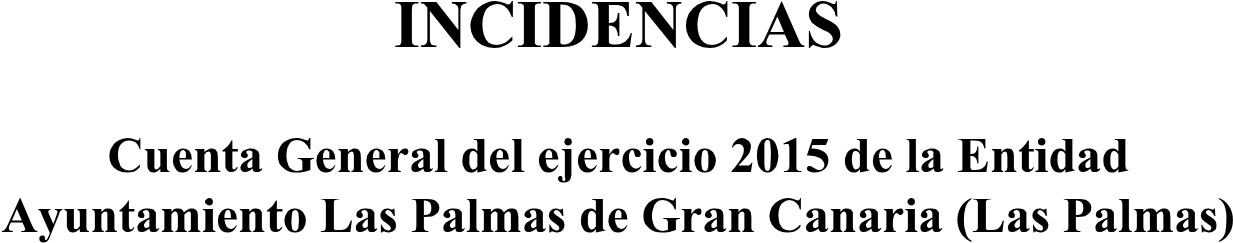 	Las Palmas de Gran Canaria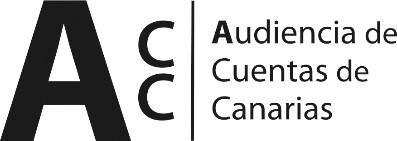 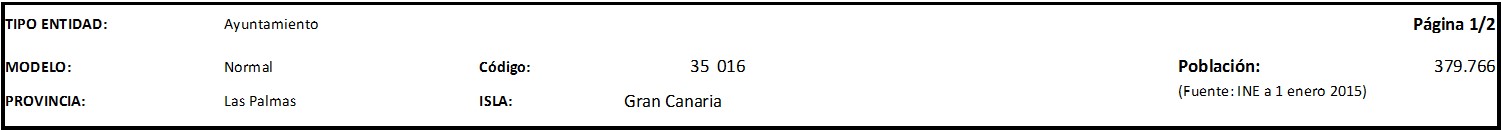 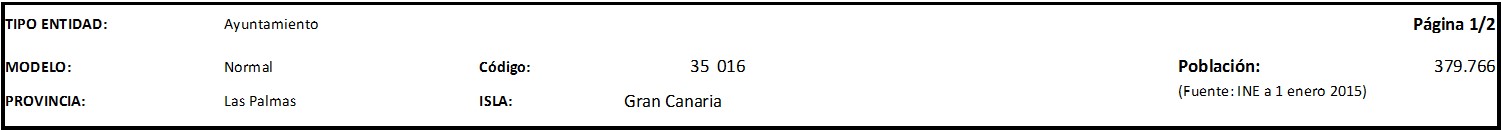 	Las Palmas de Gran Canaria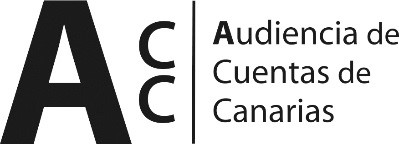 ESTADO TOTAL DE CAMBIOS EN EL PATRIMONIO NETOESTADO DE INGRESOS Y GASTOS RECONOCIDOS	CUENTA DE RESULTADO ECONÓMICO- PATRIMONIAL	ESTADO  DE FLUJOS DE EFECTIVO	TOTALESESTADO DE OPERACIONES CON LA ENTIDAD O ENTIDADES PROPIETARIAS. INDICADORES FINANCIEROS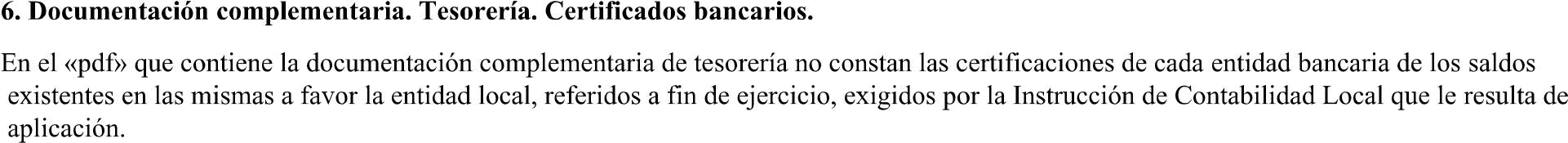 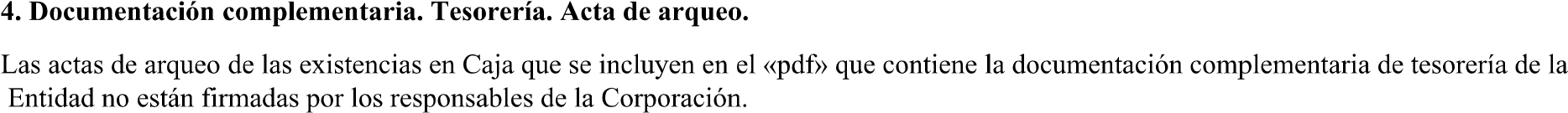 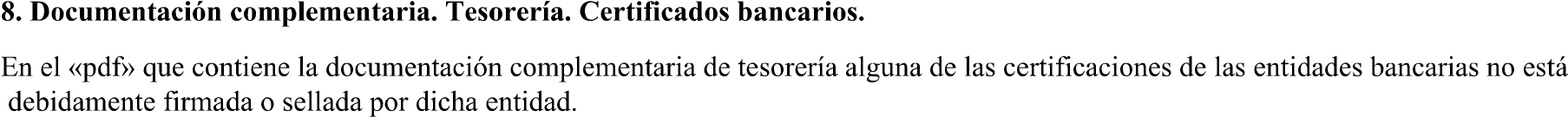 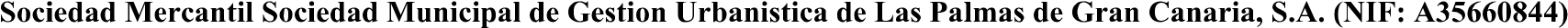 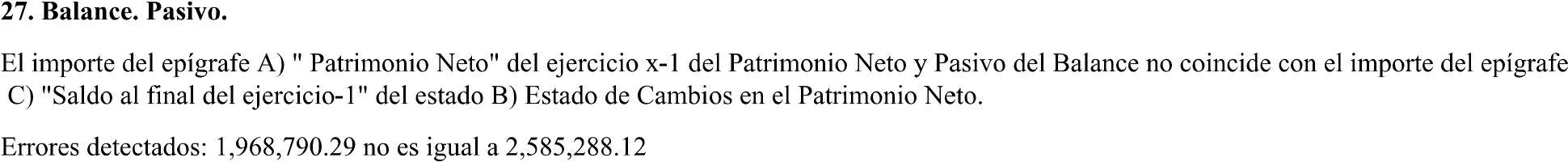 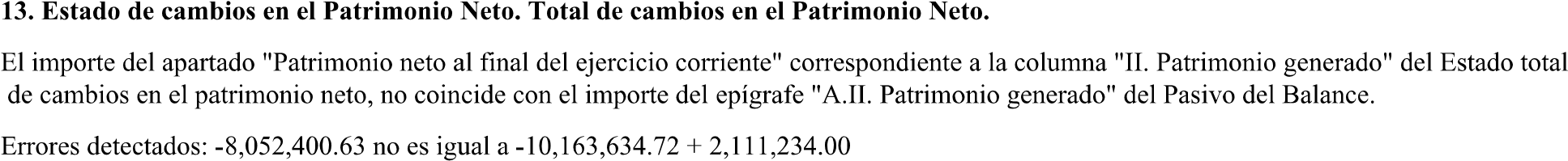 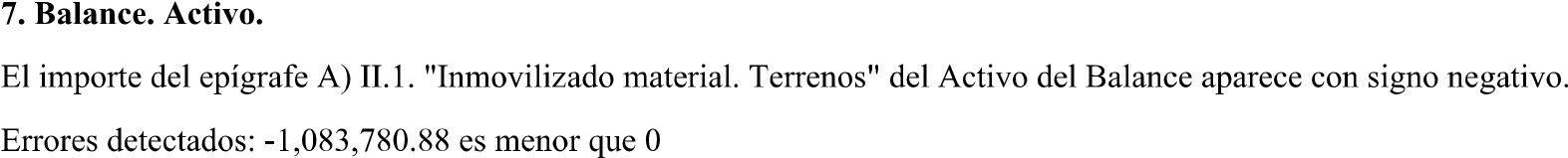 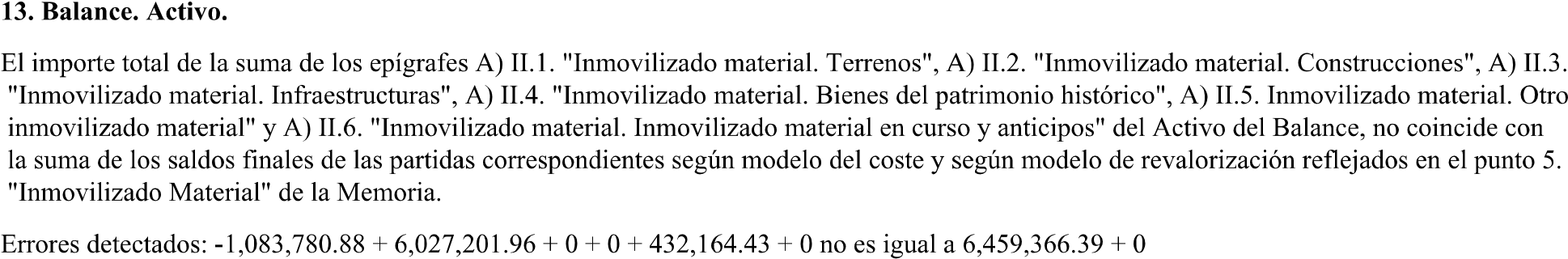 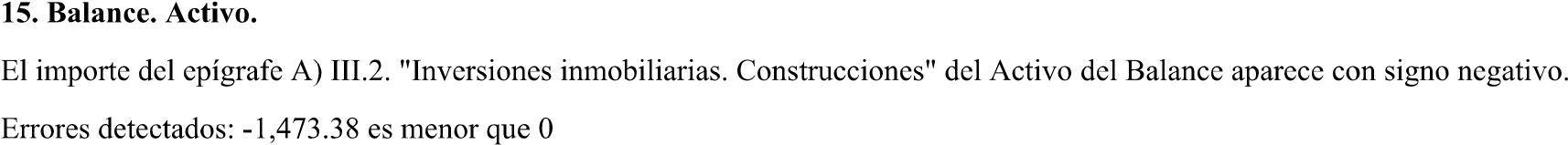 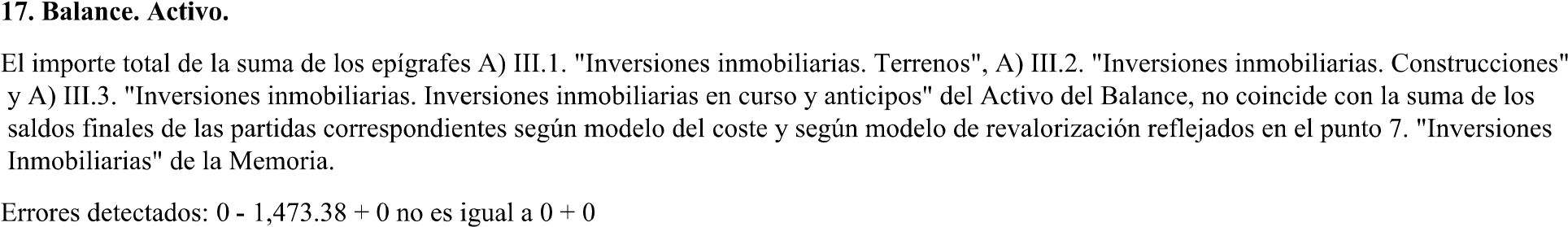 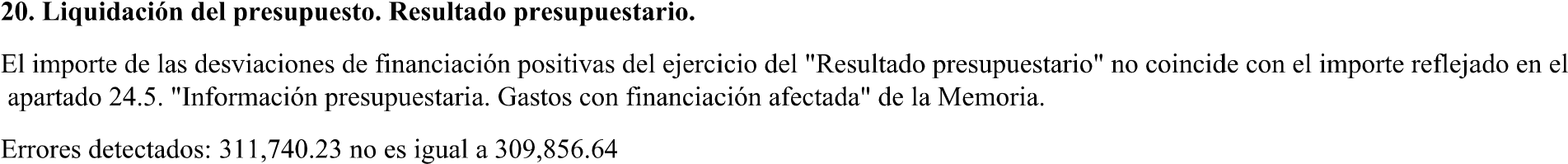 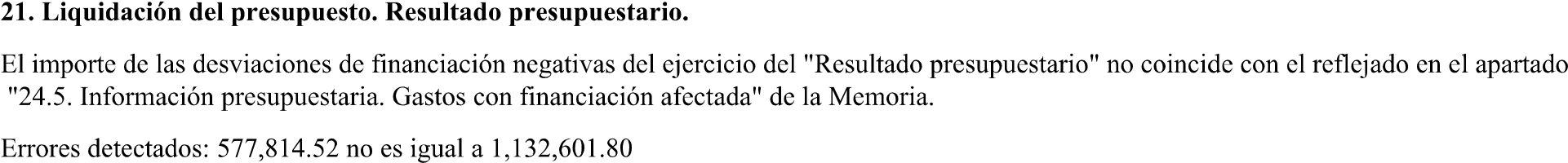 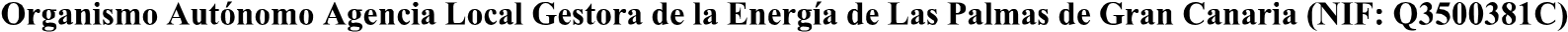 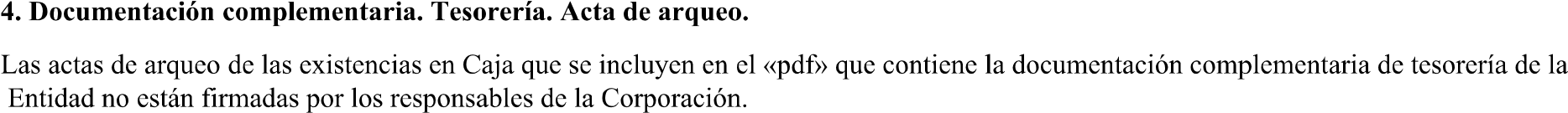 EJERCICIO 2015LIQUIDACIÓN DEL PTO. DE INGRESOSPrevisiones InicialesModificaciones Previsiones%%Previsiones DefinitivasDerechos Rec. Netos%%Recaudación Neta%Pendiente CobroPendiente Cobro1  IMPUESTOS DIRECTOS120.620.848,750,000,00%0,00%120.620.848,75133.241.766,57110,46%39,10%103.274.109,0877,51%29.967.657,4929.967.657,492  IMPUESTOS INDIRECTOS47.038.223,150,000,00%0,00%47.038.223,1553.629.195,47114,01%15,74%53.496.723,3599,75%132.472,12132.472,123  TASAS, P.P. Y OTROS INGRESOS22.072.544,500,000,00%0,00%22.072.544,5025.161.530,72113,99%7,38%16.163.029,7364,24%8.998.500,998.998.500,994  TRANSFERENCIAS CORRIENTES114.864.501,39123.860,590,11%0,11%114.988.361,98120.913.593,05105,15%35,48%103.154.851,9085,31%17.758.741,1517.758.741,155  INGRESOS PATRIMONIALES1.367.861,200,000,00%0,00%1.367.861,202.057.201,18150,40%0,60%994.851,2348,36%1.062.349,951.062.349,956  ENAJENACION INVERSIONES REALES1.387.482,410,000,00%0,00%1.387.482,41966.119,9469,63%0,28%966.119,94100,00%0,000,007  TRANSFERENCIAS DE CAPITAL8.051.656,352.485.103,5130,86%30,86%10.536.759,864.281.656,7340,64%1,26%4.281.656,73100,00%0,000,008  ACTIVOS FINANCIEROS683.701,9031.191.917,874562,21%4562,21%31.875.619,77539.189,301,69%0,16%423.054,9378,46%116.134,37116.134,379  PASIVOS FINANCIEROS0,000,000,00%0,00%0,000,000,00%0,00%0,000,00%0,000,00TOTAL INGRESOS316.086.819,6533.800.881,9710,69% 349.887.701,6210,69% 349.887.701,6210,69% 349.887.701,62340.790.252,9697,40%100,00%282.754.396,8982,97%58.035.856,0758.035.856,07LIQUIDACIÓN DEL PTO. DE GASTOSCréditos InicialesModificaciones de Crédito%%Créditos DefinitivosObligaciones Rec. Netas%%Pagos Líquidos%Pendiente PagoPendiente Pago1  GASTOS DE PERSONAL110.756.441,87-909.628,12-0,82%-0,82%109.846.813,75108.144.064,6698,45%35,56%107.661.430,9999,55%482.633,67482.633,672  GASTOS CORR. EN BS. Y SERV.99.844.593,711.799.544,991,80%1,80%101.644.138,7084.727.932,2783,36%27,86%78.693.989,8992,88%6.033.942,386.033.942,383  GASTOS FINANCIEROS7.067.548,45-73.504,71-1,04%-1,04%6.994.043,745.779.409,6682,63%1,90%5.748.130,5599,46%31.279,1131.279,114  TRANSFERENCIAS CORRIENTES35.476.717,901.592.083,904,49%4,49%37.068.801,8036.236.850,5697,76%11,91%31.135.102,7685,92%5.101.747,805.101.747,805  FONDO DE CONTINGENCIA1.460.000,00-1.460.000,00-100,00%-100,00%0,000,000,00%0,00%0,000,00%0,000,006  INVERSIONES REALES28.711.091,952.705.656,449,42%9,42%31.416.748,3917.178.431,6454,68%5,65%16.094.802,0693,69%1.083.629,581.083.629,587  TRANSFERENCIAS DE CAPITAL5.483.551,102.232.717,9440,72%40,72%7.716.269,044.531.267,9858,72%1,49%3.987.188,8787,99%544.079,11544.079,118  ACTIVOS FINANCIEROS808.869,70173.012,0921,39%21,39%981.881,79944.864,8396,23%0,31%944.864,83100,00%0,000,009  PASIVOS FINANCIEROS19.043.056,3027.740.999,44145,68%145,68%46.784.055,7446.596.929,7899,60%15,32%46.596.929,78100,00%0,000,00TOTAL GASTOS308.651.870,9833.800.881,9710,95% 342.452.752,9510,95% 342.452.752,9510,95% 342.452.752,95304.139.751,3888,81%100,00%290.862.439,7395,63%13.277.311,6513.277.311,65TIPO ENTIDAD:  AyuntamientoPágina 2/2MODELO:NormalCódigo:Código:Código:35 01635 016PROVINCIA:Las PalmasPoblación:  Población:  379.766BALANCEBALANCEBALANCEBALANCEACTIVOA) ACTIVO NO CORRIENTEEJERCICIO 20151.310.672.180,55%86,98%PATRIMONIO NETO Y PASIVOA) PATRIMONIO NETOPATRIMONIO NETO Y PASIVOA) PATRIMONIO NETOEJERCICIO 20151.378.432.236,26%91,48%ACTIVOA) ACTIVO NO CORRIENTEEJERCICIO 20151.310.672.180,55%86,98%PATRIMONIO NETO Y PASIVOA) PATRIMONIO NETOPATRIMONIO NETO Y PASIVOA) PATRIMONIO NETOEJERCICIO 20151.378.432.236,26%91,48%I. Inmovilizado intangible710.767,410,05%I.  PatrimonioI.  Patrimonio913.453.689,6760,62%II. Inmovilizado material1.232.888.072,5081,82%II. Patrimonio generadoII. Patrimonio generado464.978.546,5930,86%III. Inversiones inmobiliarias0,000,00%III. Ajustes por cambios de valorIII. Ajustes por cambios de valor0,000,00%IV. Patrimonio  público del suelo3.942.451,410,26%IV. Subvenciones recibidas ptes. imputación a rdos.IV. Subvenciones recibidas ptes. imputación a rdos.0,000,00%V. Inv. financ. l/p entid. grupo, multig. y asoc.73.130.889,234,85%B) PASIVO NO CORRIENTEB) PASIVO NO CORRIENTE71.418.572,964,74%VI. Inv. financ. a l/p0,000,00%I. Provisiones a l/pI. Provisiones a l/p0,000,00%VII. Deudores y otras cuentas a cobrar0,000,00%II. Deudas a l/pII. Deudas a l/p71.418.572,964,74%B) ACTIVO CORRIENTE196.169.195,3813,02%III. Deudas con entid. del grupo, multigrupo y asoc.III. Deudas con entid. del grupo, multigrupo y asoc.0,000,00%I. Activos en estado de venta0,000,00%IV. Acreedores y otras cuentas a pagar a l/pIV. Acreedores y otras cuentas a pagar a l/p0,000,00%II. Existencias0,000,00%V. Ajuestes por periodificación a l/pV. Ajuestes por periodificación a l/p0,000,00%III. Deudores y otras cuentas a cobrar c/p104.016.619,996,90%C) PASIVO CORRIENTEC) PASIVO CORRIENTE56.990.566,713,78%IV. Inv. financ. c/p entid. grupo, multigrupo y asoc.73.565,700,00%I. Provisiones a c/pI. Provisiones a c/p0,000,00%V. Inv. finac. a c/p970.215,850,06%II. Deudas a c/pII. Deudas a c/p14.876.498,020,99%VI. Ajustes por periodificación0,000,00%III. Deudas con entid. grupo, multigrupo y asoc. c/pIII. Deudas con entid. grupo, multigrupo y asoc. c/p3.004.073,790,20%VII. Efectivo y otros activos líquidos equivalentes91.108.793,846,05%IV. Acreedores y otras cuentas a pagar a c/pIV. Acreedores y otras cuentas a pagar a c/p39.109.994,902,60%V. Ajustes por periodificación a c/pV. Ajustes por periodificación a c/p0,000,00%TOTAL ACTIVO1.506.841.375,93100,00%TOTAL PATRIMONIO NETO Y PASIVOTOTAL PATRIMONIO NETO Y PASIVO1.506.841.375,93100,00%LIQUIDEZ INMEDIATAENDEUDAMIENTO POR HABITANTERELACIÓN DE ENDEUDAMIENTO                                    1,60 338,13 €                                    0,80 EJERCICIO 2015I. PatrimonioII.Patrimonio generadoIII. Ajustes por cambio valorIV. Subvenciones recibidasTOTALPatrimonio neto al final del ejercicio 2014913.453.689,67398.675.219,970,000,00                 1.312.128.909,64 Aj. por cambios de crit. contables y corr.err.0,00594.767,700,000,00                            594.767,70 Patrimonio neto inicial ajustado del ejercicio 2015913.453.689,67399.269.987,670,000,00                 1.312.723.677,34 Variaciones del patrimonio neto ejercicio 20150,0065.708.558,920,000,00                       65.708.558,92 PATRIMONIO NETO AL FINAL DEL EJERCICIO 2015913.453.689,67464.978.546,590,000,00                 1.378.432.236,26 FLUJOS DE EFECTIVO ACTIVIDADES DE GESTIÓNFLUJOS DE EFECTIVO ACTIVIDADES DE INVERSIÓNFLUJOS DE EFECTIVO ACTIVIDADES DE FINANCIACIÓNFLUJOS DE EFECTIVO PENDIENTES DE CLASIFICACIÓNEFECTO DE LAS VARIACIONES DE TIPOS DE CAMBIOINCREMENTO/DISMINUCIÓN NETA DEL EFECTIVO Efectivo y act. líq. equivalentes al inicio ejercicio Efectivo y act. líq. equivalentes al final ejercicio77.668.695,72-25.227.410,96-46.596.929,78-3.876.318,430,001.968.036,5589.140.757,2991.108.793,84a) OPERACIONES PATRIMONIALES CON LA ENTIDAD O ENTIDADES PROPIETARIAS.Aportación patrimonial dinerariaAportación de bienes y derechosAsunción y condonación de pasivos financierosOtras aportaciones de la entidad propietaria(-) Devolución de bienes y derechos(-) Otras devoluciones a la entidad propietaria0,000,000,000,000,00 0,00TOTAL0,00b) OTRAS OPERACIONES CON LA ENTIDAD O ENTIDADES PROPIETARIAS.Ingresos y gastos reconoc direct. en cta. rtdo Ingresos y gastos reconoc. directamente p. neto0,000,00TOTAL (I+II) 0,00